2 Week Independent Learning plan Week 11 and 12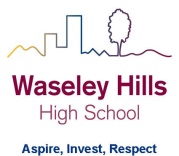 Monday June 22nd to Friday July 3rdSubject: 	RPE		Year:	7			Topic/theme: Pilgrimage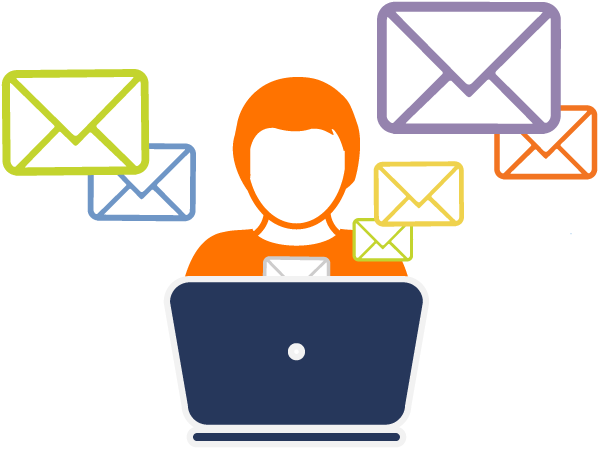 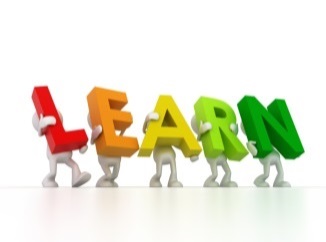 Three stages to online learning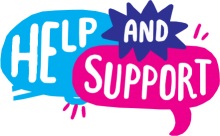 We are here to help you within school opening hours:Learning tasks for this fortnight: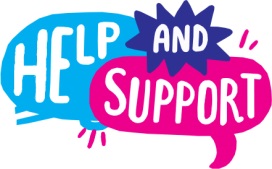 Need help?HomeAccess+ https://facility.waseley.networcs.net/HAP/login.aspx?ReturnUrl=%2fhap (use your normal school username and password).Pupil and parent help page:  https://www.waseleyhills.worcs.sch.uk/coronavirus-independent-learning/help-for-parents-and-pupils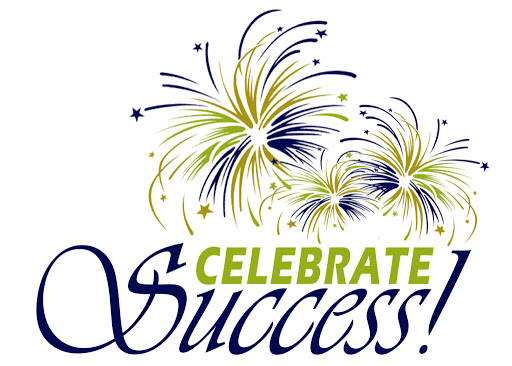 Fancy showing your best work off?You can email a photo of you doing something great, or an example of your best piece of work to your Head of Year for our celebrations assemblies when we return.  Yr 7 please email Mrs Williams at jewilliams@waseleyhills.worcs.sch.uk Yr 8 please email Mrs Bridgeman at jbridgeman@waseleyhills.worcs.sch.ukYr 9 please email Mrs Bradley at kjbradley@waseleyhills.worcs.sch.ukYr 10 please email Mr Jones at djones@waseleyhills.worcs.sch.ukPlease keep your work organised in subjects as we are excited to see what you have achieved and reward you for it when we return.Stage One – Reading TaskStage Two – Completing TasksStage Three – Assessing your learning and feedbackRead the lessons in the table below.  Think about what you need to learn from the task. It may help to look at the other lessons too as this will show you where your learning is heading.  Find the resources you need.  In some instances you may need to log into HomeAccess+ and find the file on the coursework drive (S).  Login with your normal school username and password.  Use the resource as described to complete the suggested task.  Reflect on the teacher’s question.Click here for HomeAccess+ driveClick here for help with accessing HomeAccess+At the end of the two weeks you will be set a task by your teacher on Show My Homework.  This is submitted in SMHWK.   This task will assess your learning and allow us to give you feedback.These assessment tasks are optional but submitting them is very helpful for you and your teacher to understand what you have learnt.Email your teacherJoin your teacher for a support chat sessionRing school receptionYou can now email your teacher using your Office 365 email address. You can also email Mr Baker or the Subject Leader using the contact info above (top right). You will also receive an invite during the two week period to join an online support chat with your teacher.Call 0121 4535211 within school hours. They will email your teacher and ask them to contact you.Lesson Aim:What you need to take from this lesson Resource(s) to use:Hyperlinks to videos etcHomeAccess+ file locationSuggested task:1In this lesson you will learn…Where Christians may go on pilgrimage. Description of resource:https://youtu.be/b7GHlVUhj9c Description of what you need to do (step by step):1.Using the link provided, watch the clip ‘Inside Out: Pilgrimage to Lourdes’ and write down Five Key Facts. Using this information, begin to create a poster showing some of these key beliefs. Try to use some of the key terms referred to and some pictures too. 2.Reflect on the question: What do Christians believe and how do they worship? 3.Write a text message to a friend summarising the 5 new facts that you have learnt about Christian pilgrimage. Use your completed poster to help you remember some of these key beliefs.A question your teacher would have asked you at the end of this lesson is: what do Christians do when they go on pilgrimage which shows their key beliefs?2In this lesson you will learn…What is Ecumenism? What does life at Taizé like and how does it supports Christian values?https://vimeo.com/10433263 Description of what you need to do (step by step):1.Watch the clip ‘Life at Taizé’ and answer the following questions:-Where is Taizé?-Who founded the centre?-Who is eligible to attend?-What 3 key activities are carried out there?-What does Ecumenism mean and why is it important?-How do Christians communicate when they do not speak the same language?What key Christian values does Life at Taizé promote?A question your teacher would have asked you at the end of this lesson is: do you think that equality and service to others are more important than differences about what you believe?3In this lesson you will learn…Who are Sikhs? What are their key beliefs?How might these beliefs affect their life, for example through pilgrimage? https://youtu.be/U2LWDyfRk70 Description of what you need to do (step by step):1.Using the link provided, watch ‘Pilgrimage to the Golden Temple’. Using this information, begin to create a poster showing some of these key beliefs. Try to use some of the key terms referred to and some pictures too. 2.What do Sikhs believe and how do they worship? Use your completed poster to help you remember some of these key beliefs.A question your teacher would have asked you at the end of this lesson is: what do Sikhs do when they go on pilgrimage which shows their key beliefs?4In this lesson you will learn…Who are Buddhists? What are their key beliefs?How might these beliefs affect their life? https://www.bbc.co.uk/bitesize/topics/zs86n39/articles/zmcsmfrDescription of what you need to do (step by step):1.Using the link provided, read through the information from BBC Bitesize called ‘Key Facts about Buddhism’. 2.Using this information, begin to create a poster showing some of these key beliefs. Try to use some of the key terms referred to and some pictures too. 3.What do Buddhists believe and how do they worship? – this is an interactive task. Click on each image to discover more about Buddhism. Now add some of these ideas to your poster.  4.Use your completed poster to help you remember some of these key beliefs. You may also want to send your poster to your RPE teacher who would love to see your work.  A question your teacher would have asked you at the end of this lesson is: what do Buddhists believe about life and its purpose?5In this lesson you will learn…What Buddhists do on pilgrimage and what they mean by mindfulness.  https://youtu.be/BJf4ivzOcS4Description of what you need to do (step by step):1.Watch the clip which is a 50 minute video ‘On the Path of the Buddha’ and write down key words and ideas in a mind map.2.After the video, spend 5 minutes writing questions you have about Buddhist teachings, practices and beliefs.A question your teacher would have asked you at the end of this lesson is: what do Buddhists do when they go on pilgrimage which shows their key beliefs? How might the practice of mindfulness be used by all religious followers when on pilgrimage and during their daily lives?How will we assess you learning?Years 7 and 8: Pupils will be set an interactive quiz using this information on Show My Homework or asked to submit a piece of work such as a photograph of art work.Year 9 to 11: Pupils may be set an interactive quiz or a written task via Show My Homework.How will we assess you learning?Years 7 and 8: Pupils will be set an interactive quiz using this information on Show My Homework or asked to submit a piece of work such as a photograph of art work.Year 9 to 11: Pupils may be set an interactive quiz or a written task via Show My Homework.How will we assess you learning?Years 7 and 8: Pupils will be set an interactive quiz using this information on Show My Homework or asked to submit a piece of work such as a photograph of art work.Year 9 to 11: Pupils may be set an interactive quiz or a written task via Show My Homework.How will we assess you learning?Years 7 and 8: Pupils will be set an interactive quiz using this information on Show My Homework or asked to submit a piece of work such as a photograph of art work.Year 9 to 11: Pupils may be set an interactive quiz or a written task via Show My Homework.